 1 марта 2020 года  участвовали в районном празднике «Масленица-2020»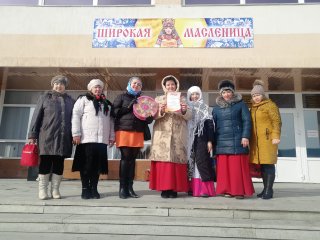 